This form is to be completed by parents or carers in advance of any NDIS service provision commencing in school. Information should be completed after reading the Fernhill School – Guideline for the Provision of Therapy Services in School document. One form may be used for multiple service requests.                        Fernhill School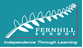  Request for External Therapy (for parents to complete)STUDENT DETAILS	STUDENT DETAILS	STUDENT DETAILS	STUDENT DETAILS	Student NameClass and TeacherREQUEST DETAILSREQUEST DETAILSREQUEST DETAILSREQUEST DETAILSREQUEST DETAILSREQUEST DETAILSType of ProviderType of ProviderOrganisation Delivering serviceOrganisation Delivering serviceOrganisation Delivering serviceOrganisation Delivering serviceSpeech TherapistOccupational Therapist PhysiotherapistBehaviour Support WorkerOther:Speech TherapistOccupational Therapist PhysiotherapistBehaviour Support WorkerOther:OUTCOMES & GOALSOUTCOMES & GOALSOUTCOMES & GOALSOUTCOMES & GOALSOUTCOMES & GOALSOUTCOMES & GOALSExpected outcome or goal of therapy serviceExpected outcome or goal of therapy serviceExpected outcome or goal of therapy serviceExpected outcome or goal of therapy serviceExpected outcome or goal of therapy serviceExpected outcome or goal of therapy serviceDETAILS OF THERAPY REQUESTEDDETAILS OF THERAPY REQUESTEDDETAILS OF THERAPY REQUESTEDDETAILS OF THERAPY REQUESTEDDETAILS OF THERAPY REQUESTEDDETAILS OF THERAPY REQUESTEDFrequency of Service (e.g. weekly, monthly):Frequency of Service (e.g. weekly, monthly):Frequency of Service (e.g. weekly, monthly):Duration of Service (e.g. Term 2)Duration of Service (e.g. Term 2)Duration of Service (e.g. Term 2)DISCLAIMERDISCLAIMERDISCLAIMERDISCLAIMERDISCLAIMERDISCLAIMERI understand that a decision will be made regarding the provision of therapy services during school hours after extensive, collaborative consultation and negotiation with parents, carers, staff and the Learning and Support TeamI understand that should no suitable times or learning spaces be available in my child’s class the service cannot commence. The request will be placed “on hold” and reviewed at the end of each semester.I agree to the therapist sharing their information on my child with the school.I understand that a decision will be made regarding the provision of therapy services during school hours after extensive, collaborative consultation and negotiation with parents, carers, staff and the Learning and Support TeamI understand that should no suitable times or learning spaces be available in my child’s class the service cannot commence. The request will be placed “on hold” and reviewed at the end of each semester.I agree to the therapist sharing their information on my child with the school.I understand that a decision will be made regarding the provision of therapy services during school hours after extensive, collaborative consultation and negotiation with parents, carers, staff and the Learning and Support TeamI understand that should no suitable times or learning spaces be available in my child’s class the service cannot commence. The request will be placed “on hold” and reviewed at the end of each semester.I agree to the therapist sharing their information on my child with the school.I understand that a decision will be made regarding the provision of therapy services during school hours after extensive, collaborative consultation and negotiation with parents, carers, staff and the Learning and Support TeamI understand that should no suitable times or learning spaces be available in my child’s class the service cannot commence. The request will be placed “on hold” and reviewed at the end of each semester.I agree to the therapist sharing their information on my child with the school.I understand that a decision will be made regarding the provision of therapy services during school hours after extensive, collaborative consultation and negotiation with parents, carers, staff and the Learning and Support TeamI understand that should no suitable times or learning spaces be available in my child’s class the service cannot commence. The request will be placed “on hold” and reviewed at the end of each semester.I agree to the therapist sharing their information on my child with the school.I understand that a decision will be made regarding the provision of therapy services during school hours after extensive, collaborative consultation and negotiation with parents, carers, staff and the Learning and Support TeamI understand that should no suitable times or learning spaces be available in my child’s class the service cannot commence. The request will be placed “on hold” and reviewed at the end of each semester.I agree to the therapist sharing their information on my child with the school.SignatureDate